МИНИСТЕРСТВО СЕЛЬСКОГО ХОЗЯЙСТВА И ПРОДОВОЛЬСТВИЯ 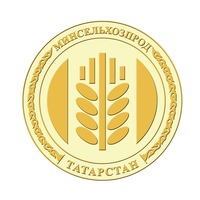 РЕСПУБЛИКИ ТАТАРСТАНМинсельхоз России усовершенствует инструменты грантовой поддержки семейных фермМинсельхозпрод РТ информирует, что в рамках реализации государственной программы развития сельского хозяйства с 2020 года изменятся некоторые правила предоставления поддержки семейным животноводческим фермам.Основным нововведением станет изменение условий по созданию рабочих мест в хозяйствах грантополучателей: если раньше фермер брал на себя обязательство создать рабочие места в год получения гранта, то с 2020 года он сможет самостоятельно определять данный срок в течение периода использования полученных от государства средств. Для семейных ферм он составляет два года.Также с 2020 года предполагается предоставление права семейной ферме на реализацию проектов в области растениеводства, а максимальное количество планируемого к разведению маточного поголовья овец и коз увеличится до 500 условных голов.Новым направлением использования средств гранта для всех категорий получателей станет возможность направлять грант на оплату части стоимости проекта, реализуемого с привлечением льготного инвестиционного кредита. Для введения этого механизма Минсельхоз РФ совместно с кредитными организациями и отраслевыми союзами разрабатывает типовые проекты развития фермерских хозяйств и кооперативов. Их реализация повысит эффективность и доходность грантополучателей.Пресс-служба Минсельхозпрода РТ